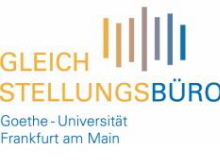 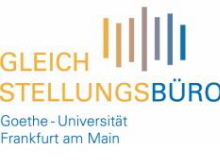 Ich melde mich verbindlich zu folgender Veranstaltung an: Meine Universitäts-Kontaktdaten Postanschrift:GleichstellungsbüroGoethe-Universität Frankfurt am MainHauspostfach 2160629 Frankfurt am MainEmail: training.gleichstellung@uni-frankfurt.deWEITERQUALIFIZIERUNGSANGEBOT DES GLEICHSTELLUNGSBÜROS
ANMELDUNG FÜR ATM-BESCHÄFTIGTEHinweis: 	 Schwerbehinderte und diesen gleichgestellte behinderte Mitarbeitende erfahren nach §81 Abs. 4 Nr. 2 SGB IX eine bevorzugte Berücksichtigung bei der Auswahl der Teilnehmenden, sofern die Anmeldung fristgerecht erfolgt ist.   JA, eine Schwerbehinderung bzw. eine Gleichstellung liegt vor  (entsprechenden Nachweis bitte beifügen) Einverständniserklärung Die*der o. g. Mitarbeiter*in/ Teilnehmende bestätigt mit dem Ausfüllen dieses Formulars: die Information und Einverständnis der*des Vorgesetzten über die Teilnahme an o. g. Kurs u. die ggf. damit verbundene Dienstbefreiung der*des o. g. Mitarbeiterin*Mitarbeiters (Arbeits-, Gleitzeit oder Urlaub).die Kenntnisnahme der „Hinweise rund um Anmeldung/Teilnahme“1 sowie die Zustimmung der darin enthaltenen Stornierungsgebührenordnung. das bestehende Arbeitsverhältnis zwischen o. g. Teilnehmenden und der Goethe-Universität bzw. bei Veranstaltungen in Kooperation der Rhein-Main-Universitäten (RMU) das bestehende Arbeitsverhältnis zu einer der RMU-Universitäten (TU Darmstadt / JGU Mainz) oder die bestehende Anbindung der entsendenen Einrichtung an die Goethe-Universitaetsein/ihr Einverständnis zur Verwendung/Speicherung der persönlichen Daten zur Organisation der Veranstaltung. Datum 	        Unterschrift Teilnehmer*in Universitäts-Kostenstelle                                                                        Name u. Unterschrift des/der VorgesetztenTeilnahmebedingungen1.Voraussetzungen  Voraussetzung für die Teilnahme an den Veranstaltungen des Gleichstellungsbürosbestehendes Arbeitsverhältnis mit der oder bestehende Anbindung an die Goethe-Universität. Einreichung eines vollständig ausgefüllten Anmeldeformulars (s. Seite 1)  Das Einverständnis der zuständigen Führungskraft mit der Teilnahme an o.g. Kurs u. die ggf. damit verbundene Dienstbefreiung der*des o.g. Mitarbeiterin* Mitarbeiters (Arbeits-, Gleitzeit oder Urlaub) Für ausgewählte Angebote gelten besondere Teilnahmevoraussetzungen. Entsprechende Angaben finden sich im jeweiligen Ausschreibungstext.  2.Anmeldung  Um sich verbindlich zu einer Weiterbildung anzumelden (soweit in der Kursbeschreibung nicht anders angegeben), muss das vollständig ausgefüllte Anmeldeformular an die veranstaltende Person des Gleichstellungsbüros bzw. nachstehende Emailadresse geschickt werden. Den jeweiligen Anmeldeschluss finden Sie im entsprechenden Ausschreibungstext. 	Email an: training.gleichstellung@uni-frankfurt.de3.Vergabe der Plätze  Die Plätze werden nach der zeitlichen Reihenfolge der Anmeldung vergeben. Schwerbehinderte und diesen gleichgestellte behinderte Mitarbeitende erfahren nach §81 Abs. 4 Nr. 2 SGB IX eine bevorzugte Berücksichtigung bei der Auswahl der Teilnehmenden, sofern die Anmeldung fristgerecht erfolgt ist.  4.Rücktritt  Bitte richten Sie Ihre Abmeldung – auch kurzfristige Absagen! – per E-Mail an folgende Adresse:  training.gleichstellung@uni-frankfurt.de , damit Teilnehmende von der Warteliste nachrücken können.Für die kurzfristige Abmeldung (hierzu zählen nicht die Abmeldung wegen Krankheit oder Kinderbetreuungs-/Pflegeaufgaben) oder das unentschuldigte Fernbleiben von der Veranstaltung gelten folgende Bedingungen:  Bei Abmeldung bis 5 Kalendertage vor Beginn der Veranstaltung berechnen wir keine Gebühr. Bei Abmeldung ab 5 Kalendertagen vor Beginn der Veranstaltung oder Nichterscheinen ohne Abmeldung wird eine Mahngebühr von 15€ (Studierende) bzw. 25€ (alle anderen) fällig.Die Gebühren sind von der Stelle zu tragen, die den*die Teilnehmer*in entsendet hat. Kosten des Hotels und des Veranstaltungs- ortes, die ggf. bei Stornierung entstehen, sind von der Stelle zu tragen, die den/die Teilnehmer*in entsendet hat Bitte richten Sie jede Abmeldung – auch kurzfristige Absagen am Tag der Weiterqualifizierung! – per E-Mail an folgende Adresse: training.gleichstellung@uni-frankfurt.de5.Kosten Die Teilnahme an den Weiterqualifizierungen des Gleichstellungsbüros ist in der Regel kostenfrei. Bei einzelnen Angeboten können Kosten anfallen. Alle Informationen zu den anfallenden Teilnahmegebühren finden Sie im entsprechenden Ausschreibungstext.  6.Mindestteilnehmer*innenzahl Wird die Mindestteilnehmer*innenzahl nicht erreicht, muss das Angebot leider ausfallen. In diesem Fall informieren wir Sie rechtzeitig telefonisch oder per E-Mail. 7.Terminänderungen Terminänderungen werden auf der Intranetseite des Gleichstellungsbüros veröffentlicht und den Teilnehmenden per E-Mail schnellstmöglich mitgeteilt. 8.Teilnahmebescheinigungen Eine Teilnahmebescheinigung wird ausgestellt, wenn Sie an mindestens 80% der Qualifizierung bzw. Qualifizierungsreihe teilgenommen haben. 9.Warteliste Wenn ein Angebot bereits ausgebucht ist, setzen wir uns mit Ihnen in Verbindung und bieten Ihnen einen Platz auf der Warteliste an.  10.Kontakt Beratung rund um Ihre Teilnahme erhalten Sie per Mail unter: training.gleichstellung@uni-frankfurt.de